A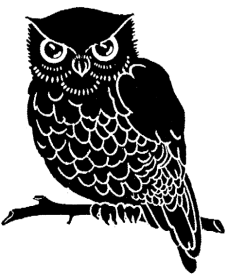 3540 ÷ 5 =368 x 6 = 3712 ÷ 3 =3825 ÷ 5 =3973 - 444012 ÷ 6 =4110 ÷ 2 =4228 ÷ 4 =4374 + 46443 x 9 =4533 ÷ 11 =465 x 1 =472 x 4 =48121 ÷ 11 =4961  -32506 x 9 = 516 x 6 = 527 x 5 = 535 x 7 =5410 x 4 = 5553 + 8956108 ÷ 12 =576 x 2 =5824 ÷ 12 =5960 ÷ 6 =606 x 12 = 619 x 3 = 6245 ÷ 5 =637 x 3 = 649 x 5 = 6581 ÷ 9 =6699  +72675 x 4 =120 ÷ 2 =218 ÷ 6 =334 + 72410 x 10 = 536 ÷ 6 =673 - 5474 x 6 =86 x 7 =93 x 1 =1020 ÷ 4 =1191  +241214 ÷ 2 =135 x 11 =148 x 9 =1575 - 391610 x 9 = 172 x 6 =1899 ÷ 11 =196 x 11 = 2016 ÷ 2 =2163 + 78228 x 11 = 2350 ÷ 5 =247 x 12 = 2544 ÷ 11 =2635 ÷ 5 =2770 - 21288 x 5 = 2936 ÷ 12 =3034 + 92319 x 12 = 3248 ÷ 8 =339 x 9 =3448 ÷ 12 =688 x 8 = 6916 ÷ 4 =70101 - 457160 ÷ 5 =7221 ÷ 3 =734 x 9 =744 x 8 =7596 ÷ 12 =766 x 1 =7785 + 42785 x 3 =793 x 5 =806 x 8 = 812 x 2 =8277 - 438336 ÷ 9 =8410 x 2 = 8540 ÷ 4 =8661 + 99875 x 8 =8824 ÷ 6 =897 x 9 =908 x 4 = 916 x 5 = 9232 + 489364 ÷ 8 =9456 ÷ 8 =9521 ÷ 7 =96132 ÷ 11 =9764 - 39988 x 3 = 9990 ÷ 9 =10070 ÷ 7 =